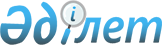 Об утверждении перечня объектов районной коммунальной собственности по городу Костанай, подлежащих приватизации
					
			Утративший силу
			
			
		
					Постановление акимата города Костаная Костанайской области от 9 декабря 2011 года № 2454. Зарегистрировано Управлением юстиции города Костаная Костанайской области 11 января 2012 года № 9-1-177. Утратило силу - Постановлением акимата города Костаная Костанайской области от 20 ноября 2012 года № 2457

      Сноска. Утратило силу - Постановлением акимата города Костаная Костанайской области от 20.11.2012 № 2457.      В соответствии со статьей 31 Закона Республики Казахстан от 23 января 2001 года "О местном государственном управлении и самоуправлении в Республике Казахстан" и статьей 18 Закона Республики Казахстан от 1 марта 2011 года "О государственном имуществе" акимат города Костаная ПОСТАНОВЛЯЕТ:



      1. Утвердить прилагаемый перечень объектов районной коммунальной собственности по городу Костанаю, подлежащих приватизации.



      2. Контроль за исполнением настоящего постановления возложить на заместителя акима города Костаная Махаринец Ю.Г.



      3. Настоящее постановление вводится в действие по истечении десяти календарных дней после дня его первого официального опубликования.      Аким                                       Ж. Нургалиев

 

Утвержден            

постановлением акимата     

от 9 декабря 2011 года № 2454   Перечень объектов районной коммунальной собственности по городу Костанаю, подлежащих приватизации
					© 2012. РГП на ПХВ «Институт законодательства и правовой информации Республики Казахстан» Министерства юстиции Республики Казахстан
				Поряд-

ковый

№Наименование

объектаАдрес и

балансодержатель

объектаОснованиеСостояние

объекта123451Автомобиль ГАЗ

3110, двигатель

№ 40210В-3345016,

шасси № 563266,

кузов № V0000993,

цвет серый,

государственный

номер Р 971 ВСГород Костанай,

улица Герцена, 56,

государственное

учреждение

"Аппарат акима

города Костанай"Письмо

руководителя

аппарата

акима города

Костанай

№ 1-25/812

от 18 мая

2011 годаТехнически

неисправна2Автомобиль

"Subaru Legacy

Outback",

двигатель №

742436 кузов

JFIBH98M7YJO24854

цвет белый,

государственный

номер Р 630 CLГород Костанай,

улица Пушкина, 98,

государственное

учреждение

"Отдел сельского

хозяйства и

ветеринарии

акимата города

Костаная"Письмо

начальника

государствен

-ного учреждения

№ 01-20/113

от 15 марта

2011 годаТехнически

неисправна3Автомобиль ГАЗ

5308 двигатель №

3560117, шасси

№ 106456

государственный

номер 41-79 КЩЗГород Костанай

улица

Ленинградская, 34,

средняя школа № 6

государственное

учреждение

"Отдел образования

акимата города

Костаная"Письмо

начальника

государствен

-ного учреждения

№ 1322 от 6

сентября

2011 годаТехнически

неисправна4Автомобиль ГАЗ -

5204 двигатель

без номера, шасси

№ 09980, кузов

бортовой, цвет

голубой,

государственный

номер P 560 AFГород Костанай,

улица Чехова, 98,

средняя школа №1

государственное

учреждение

"Отдел образования

акимата города

Костаная"Письмо

начальника

государствен

-ного учреждения

№ 1322 от 6

сентября

2011 годаТехнически

неисправна5Автомобиль

ИЖ - 2715 - 011

двигатель

№ 412ДЕ725424,

шасси №

ХТК2715008054141

9, кузов

№ 0542419, цвет

бежевый,

государственный

номер P 901 BHГород Костанай,

улица Каирбекова,

334, средняя школа

№ 9

государственное

учреждение

"Отдел образования

акимата города

Костаная"Письмо

начальника

государствен

-ного

учреждения

№ 1322 от 6

сентября

2011 годаТехнически

неисправна6Автомобиль ГАЗ–

5204, двигатель №

5565971, шасси

б/н, кузов

бортовой, цвет

темно зеленый,

государственный

номер P 467 AXГород Костанай,

улица

Узкоколейная, 14,

средняя школа № 25

государственное

учреждение

"Отдел образования

акимата города

Костаная"Письмо

начальника

государствен

-ного

учреждения

№ 1322 от 6

сентября

2011 годаТехнически

неисправна7Автомобиль

Москвич 412 ие

028, двигатель №

412Э-6139750-88,

шасси № 0006490,

кузов № 0006490,

цвет гоби,

государственный

номер P 999 CDГород Костанай,

улица

Красноармейская,

15, (переименован

ул.

Хакимжанова,15)

ГККП "Ясли-сад №

2" государственное

учреждение

"Отдел образования

акимата города

Костаная"Письмо

начальника

государствен

-ного

учреждения

№ 1322 от 6

сентября

2011 годаТехнически

неисправна8Автомобиль

ГАЗ 93,

двигатель

№ 2865183, шасси

б/н, цвет

бежевый,

государственный

номер P 951 COГород Костанай,

улица Маяковского,

112, средняя школа

№ 20

государственное

учреждение

"Отдел образования

акимата города

Костаная"Письмо

начальника

государствен

-ного

учреждения

№ 1322 от 6

сентября

2011 годаТехнически

неисправна9Автомобиль

ИЖ-Москвич 412,

двигатель

№ 7372443, шасси

№ 0343972, кузов

№ 0343972, цвет

лоза,

государственный

номер P 629 AKГород Костанай, 8

микрорайон,

средняя школа № 16

" государственное

учреждение "Отдел

образования

акимата города

Костаная"Письмо

начальника

государствен

ного

учреждения

№ 1322 от 6

сентября

2011 годаТехнически

неисправна10Автомобиль

УАЗ 3303,

двигатель

№ 21202959, шасси

№ 0181668, кузов

бортовой, цвет

белая ночь

государственный

номер P 279 ALГород Костанай,

улица Урицкого,

58, средняя школа

№ 8

государственное

учреждение

"Отдел образования

акимата города

КостанаяПисьмо

начальника

государствен

-ного учреждения

№ 1322 от 6

сентября

2011 годаТехнически

неисправна11Автомобиль

ГАЗ 52,

двигатель без

номера, шасси без

номера, кузов

бортовой, цвет

зеленый,

государственный

номер P 415 BPГород Костанай,

улица Бородина,

221, средняя школа

№ 5

государственное

учреждение "Отдел

образования

акимата города

КостанаяПисьмо

начальника

государствен

-ного

учреждения

№ 1322 от 6

сентября

2011 годаТехнически

неисправна12Автомобиль

ГАЗ 31029,

двигатель

№ 402-083423-96,

шасси № 468383,

кузов № ТО450291,

цвет черный,

государственный

номер P 559 CEГород Костанай,

улица Бородина,

221,

средняя школа № 5,

государственное

учреждение

"Отдел образования

акимата города

КостанаяПисьмо

начальника

государствен

-ного

учреждения

№ 1322 от 6

сентября

2011 годаТехнически

неисправна13Автомобиль

ГАЗ 3307

двигатель №

29457, шасси №

ХТН

330700Р1473787,

цвет голубой

государственный

номер P 069 BYГород Костанай,

улица Маяковского,

112, средняя школа

№ 20

государственное

учреждение

"Отдел образования

акимата города

КостанаяПисьмо

начальника

государствен

-ного

учреждения

№ 1322 от 6

сентября

2011 годаТехнически

неисправна14Автомобиль

ГАЗ 52

двигатель №

13126, шасси

№ б\н, кузов

бортовой, цвет

голубой

государственный

номер P 762 AXГород Костанай,

улица Введенская,

37, средняя школа

№ 11

государственное

учреждение

"Отдел образования

акимата города

КостанаяПисьмо

начальника

государствен

-ного

учреждения

№ 1322 от 6

сентября

2011 годаТехнически

неисправна15Автомобиль

ИЖ 2715-01

двигатель

№ 6711159, шасси

LO 411400, кузов

№ LO 411400,

фургон, цвет липа

зеленая

государственный

номер P 498 AFГород Костанай,

улица

Герцена,46/1,

средняя школа № 22

государственное

учреждение

"Отдел образования

акимата города

КостанаяПисьмо

начальника

государствен

-ного

учреждения

№ 1322 от 6

сентября

2011 годаТехнически

неисправна16Автомобиль

ИЖ-Москвич

21251 010

двигатель

№ 7157422, шасси

№ 0324100, кузов

№ 0324100, цвет

липа зеленая

государственный

номер P 260 AOГород Костанай,

улица

Баймагамбетова,

154, гимназия им.

Горького

государственное

учреждение "Отдел

образования

акимата города

КостанаяПисьмо

начальника

государствен

-ного

учреждения

№ 1322 от 6

сентября

2011 годаТехнически

неисправна17Автомобиль

ГАЗ 3307

двигатель

№ 511-29631-93,

шасси № ХТН

330700Р1434109,

кузов бортовой,

цвет голубой

государственный

номер P 044 AXГород Костанай,

микрорайон 7, 14а,

ГККП "Ясли-сад

№ 11"

государственное

учреждение

"Отдел образования

акимата города

КостанаяПисьмо

начальника

государствен

-ного

учреждения

№ 1322 от 6

сентября

2011 годаТехнически

неисправна18Автомобиль

ГАЗ 5208

двигатель

№ 0063047, кузов

№ 03219, шасси

№ К1165360, цвет

голубой

государственный

номер 7140 НЖОГород Костанай,

8 микрорайон,

ГККП "Ясли-сад №

8" государственное

учреждение

"Отдел образования

акимата города

КостанаяПисьмо

начальника

государствен

-ного

учреждения

№ 1322 от 6

сентября

2011 годаТехнически

неисправна19Автомобиль

КАВЗ 3976

двигатель №

14090,

кузов № 0005597,

шасси № 1470386

государственный

номер 4551 ТГМГород Костанай, 50

лет октября, 72,

(переименован ул.

Дулатова,72).

средняя школа № 2,

государственное

учреждение

"Отдел образования

акимата города

КостанаяПисьмо

начальника

государствен

-ного

учреждения

№ 1322 от 6

сентября

2011 годаТехнически

неисправна20Автомобиль

ВАЗ 2105

двигатель

№ 417226, кузов

№ 1321184, седан

государственный

номер 8349 НЖАГород Костанай, 50

лет октября, 72,

(переименован ул.

Дулатова,72).

средняя школа № 2,

государственное

учреждение

"Отдел образования

акимата города

КостанаяПисьмо

начальника

государствен

-ного

учреждения

№ 1322 от 6

сентября

2011 годаТехнически

неисправна21Автомобиль

Молоковоз

ГАЗ 52 а

двигатель

№ 187315, шасси

№ 0281840

государственный

номер 0805 НЖРГород Костанай, 50

лет октября, 72,

(переименован ул.

Дулатова,72).

средняя школа № 2,

государственное

учреждение

"Отдел образования

акимата города

КостанаяПисьмо

начальника

государствен

-ного

учреждения

№ 1322 от 6

сентября

2011 годаТехнически

неисправна22Автомобиль

ИЖ москвич 2715

двигатель № 412

ИЭ-7245522-93,

кузов Р0530836,

шасси № Р0530836,

цвет белый

государственный

номер Р 239 ALГород Костанай,

улица

Строительная, 8,

средняя школа № 17

государственное

учреждение

"Отдел образования

акимата города

КостанаяПисьмо

начальника

государствен

-ного

учреждения

№ 1322 от 6

сентября

2011 годаТехнически

неисправна23Автомобиль

ГАЗ 3307

двигатель

№ 511-29692-93,

кузов бортовой,

шасси № Р1434127,

цвет голубой

государственный

номер Р 428 AFГород Костанай,

микрорайон 8, ГККП

"Ясли-сад № 54"

государственное

учреждение

"Отдел образования

акимата города

КостанаяПисьмо

начальника

государствен

-ного

учреждения

№ 1322 от 6

сентября

2011 годаТехнически

неисправна24Прилавок

металлический

№ 125000164Город

Костанай,улица

Чкалова, 7-2,

ГКП "Теркомсоюз

акимата города

Костаная"Письмо

директора №

77 от 30 мая

2011 годаВ рабочем

состоянии25Прилавок

металлический

№ 122000087Город

Костанай,улица

Чкалова 7-2,

ГКП "Теркомсоюз

акимата города

Костаная"Письмо

директора

№ 77 от 30

мая 2011

годаВ рабочем

состоянии26Прилавок

металлический

№ 122000094Город

Костанай,улица

Чкалова, 7-2,

ГКП "Теркомсоюз

акимата города

Костаная"Письмо

директора

№ 77 от 30

мая 2011

годаВ рабочем

состоянии27Прилавок

металлический

№ 125000160Город

Костанай,улица

Чкалова, 7-2,

ГКП "Теркомсоюз

акимата города

Костаная"Письмо

директора

№ 77 от 30

мая 2011

годаВ рабочем

состоянии28Прилавок

металлический

№ 125000155Город

Костанай,улица

Чкалова, 7-2,

ГКП "Теркомсоюз

акимата города

Костаная"Письмо

директора

№ 77 от 30

мая 2011

годаВ рабочем

состоянии29Прилавок

металлический

№ 125000148Город

Костанай,улица

Чкалова, 7-2,

ГКП "Теркомсоюз

акимата города

Костаная"Письмо

директора

№ 77 от 30

мая 2011

годаВ рабочем

состоянии30Прилавок

металлический

№ 125000171Город

Костанай,улица

Чкалова, 7-2,

ГКП "Теркомсоюз

акимата города

Костаная"Письмо

директора

№ 77 от 30

мая 2011

годаВ рабочем

состоянии31Прилавок

металлический

№ 122000083Город

Костанай,улица

Чкалова, 7-2,

ГКП "Теркомсоюз

акимата города

Костаная"Письмо

директора

№ 77 от 30

мая 2011

годаВ рабочем

состоянии32Прилавок

металлический

№ 125000139Город

Костанай,улица

Чкалова, 7-2,

ГКП "Теркомсоюз

акимата города

Костаная"Письмо

директора

№ 77 от 30

мая 2011

годаВ рабочем

состоянии33Прилавок

металлический

№ 125000145Город

Костанай,улица

Чкалова, 7-2,

ГКП "Теркомсоюз

акимата города

Костаная"Письмо

директора

№ 77 от 30

мая 2011

годаВ рабочем

состоянии34Прилавок

металлический

№ 125000163Город

Костанай,улица

Чкалова, 7-2,

ГКП "Теркомсоюз

акимата города

Костаная"Письмо

директора

№ 77 от 30

мая 2011

годаВ рабочем

состоянии35Прилавок

металлический

№ 125000150Город

Костанай,улица

Чкалова, 7-2,

ГКП "Теркомсоюз

акимата города

Костаная"Письмо

директора

№ 77 от 30

мая 2011

годаВ рабочем

состоянии36Прилавок

металлический

№ 122000086Город

Костанай,улица

Чкалова, 7-2,

ГКП "Теркомсоюз

акимата города

Костаная"Письмо

директора

№ 77 от 30

мая 2011

годаВ рабочем

состоянии37Прилавок

металлический

№ 122000081Город

Костанай,улица

Чкалова, 7-2,

ГКП "Теркомсоюз

акимата города

Костаная"Письмо

директора

№ 77 от 30

мая 2011

годаВ рабочем

состоянии38Прилавок

металлический

№ 122000085Город

Костанай,улица

Чкалова, 7-2,

ГКП "Теркомсоюз

акимата города

Костаная"Письмо

директора

№ 77 от 30

мая 2011

годаВ рабочем

состоянии39Прилавок

металлический

№ 125000144Город

Костанай,улица

Чкалова, 7-2,

ГКП "Теркомсоюз

акимата города

Костаная"Письмо

директора №

77 от 30 мая

2011 годаВ рабочем

состоянии40Прилавок

металлический

№ 125000143Город

Костанай,улица

Чкалова, 7-2,

ГКП "Теркомсоюз

акимата города

Костаная"Письмо

директора

№ 77 от 30

мая 2011

годаВ рабочем

состоянии41Прилавок

металлический

№ 125000142Город

Костанай,улица

Чкалова, 7-2,

ГКП "Теркомсоюз

акимата города

Костаная"Письмо

директора №

77 от 30 мая

2011 годаВ рабочем

состоянии